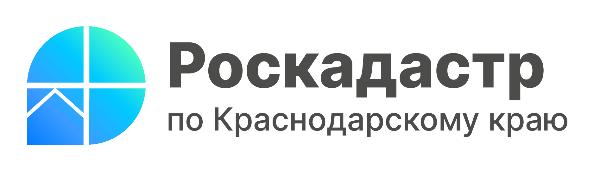 17 социальных объектов Краснодарского края
поставлены на кадастровый учет в 2023 годуВ первом полугодии 2023 года осуществлен государственный кадастровый учет в отношении 17 объектов социального значения, расположенных в Краснодарском крае. Почти половина из них – медицинские учреждения.В последние годы в Краснодарском крае продолжается активное строительство образовательных учреждений. Только за прошлый год на государственный кадастровый учет были поставлены 14 новых школ. Еще три новые школы внесены в Единый государственный реестр недвижимости (ЕГРН) в этом году, причем две из них расположены в Новороссийске и одна в Краснодаре.«Объекты социальной инфраструктуры имеют важное значения для развития качества жизни населённого пункта. В Краснодарском крае продолжается активный прирост населения, и для сохранения высокого уровня жизни необходимо также быстро возводить социальные объекты. Кадастровый учет таких объектов проводится в максимально короткие сроки, чтобы оперативно начать эксплуатацию. При этом в случае изменения характеристик объекта, например, при увеличении площади, данные необходимо также вносить в ЕГРН, чтобы узаконить изменения», - отмечает заместитель директора филиала ППК «Роскадастр» по Краснодарскому краю Зарема Кадошникова.В Краснодаре к открытию готовятся четыре детских сада: на 160, 180, 280 и 350 мест. Также на кадастровый учет поставлено дошкольное учреждение из Новороссийска, вмещающее до 240 детей.Шесть новых медицинских учреждений внесены в ЕГРН в январе 2023 года. В феврале были зарегистрированы изменения здания Краевой клинической больницы скорой медицинской помощи, расположенной в Краснодаре.Также в первом полугодии 2023 года на кадастровый учет поставлены два спортивных комплекса: центр единоборств в станице Каневская Каневского района и универсальный спортивный комплекс в старице Роговская Тимашевского района.______________________________________________________________________________________________________Пресс-служба филиала ППК «Роскадастр» по Краснодарскому краю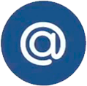 press23@23.kadastr.ru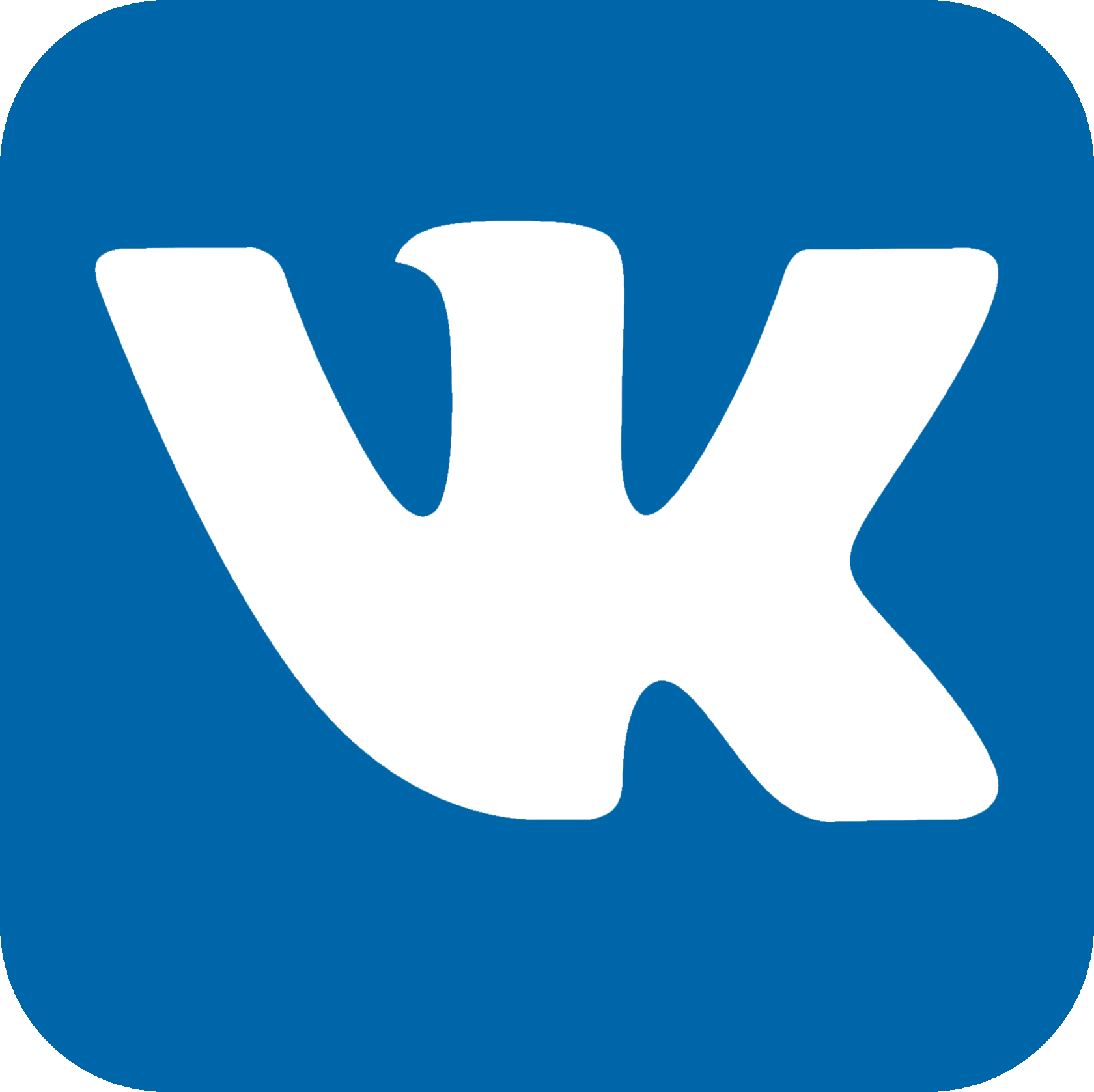 https://vk.com/kadastr_krd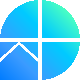 https://kadastr.ru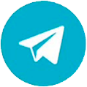 https://t.me/kadastr_kuban